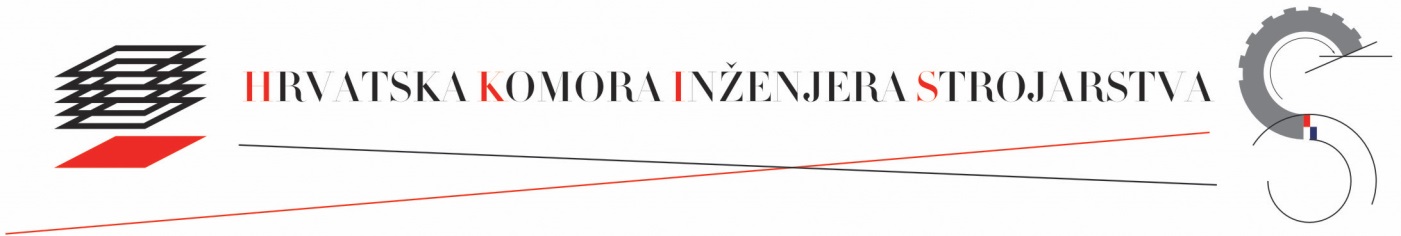 Vlastoručnim potpisom potvrđujem da su gore navedeni podaci i prilozi zahtjevu istiniti.Izrazi koji se u ovom Zahtjevu rabe za osobe u muškom rodu su neutralni i odnose se na muške i ženske osobe.HRVATSKA KOMORA INŽENJERA STROJARSTVA, Ulica grada Vukovara 271, Zagreb je voditelj obrade Vaših osobnih podataka. Vaše podatke kao što su ime, prezime, spol, OIB, mjesto i državu rođenja, državljanstvo, adresa, kontakt, mjesto rada, zanimanje, stupanj obrazovanja, naziv završenog studija, podatke o stručnim ispitima i usavršavanju, potpis, prikupljamo na osnovi zakona i drugih važećih propisa. Pristup Vašim osobnim podacima može imati posebno ovlaštena osoba određena od odgovorne osobe voditelja obrade i /ili druga pravna osoba koju ovlastimo. Prijenosi osobnih podataka provode se samo u svrhu ispunjenja zakonskih obveza. Vaša prava su sljedeća: pravo na pristup, pravo na ispravak, pravo na brisanje, pravo na ograničenje obrade, pravo na prigovor i pravo na prenosivost podataka. Ako smatrate da se Vaša prava ne poštuju imate pravo podnijeti pritužbu Agenciji za zaštitu osobnih podataka.HRVATSKA KOMORA INŽENJERA STROJARSTVAUlica grada Vukovara 271Ulica grada Vukovara 271CROATIAN CHAMBER OF MECHANICAL ENGINEERSHR - 10 000 ZagrebHR - 10 000 ZagrebMB: 2539071Tel. +385 (1) 7775-573Tel. +385 (1) 7775-573OIB: 26023027358Fax. +385 (1) 7775-574Fax. +385 (1) 7775-574Web: www.hkis.hr E-mail: info@hkis.hrWeb: www.hkis.hr E-mail: info@hkis.hrZAHTJEV ZA IZDAVANJE EU POTVRDE - za pravnu osobuZAHTJEV ZA IZDAVANJE EU POTVRDE - za pravnu osobuObrazac 20-1Obrazac 20-1ISPUNJAVA HKISISPUNJAVA HKISDatum zaprimanja:Datum izdavanja:KLASA:KLASA:URBROJ:251-503/____-____-____-____URBROJ:251-503/____-____-____-____1.PRAVNA OSOBAPRAVNA OSOBAPRAVNA OSOBAPRAVNA OSOBAPRAVNA OSOBAPRAVNA OSOBAPRAVNA OSOBAPRAVNA OSOBAPRAVNA OSOBAPRAVNA OSOBAPRAVNA OSOBAPRAVNA OSOBAPRAVNA OSOBAPRAVNA OSOBAPRAVNA OSOBAPRAVNA OSOBAPRAVNA OSOBAPRAVNA OSOBAPRAVNA OSOBAPRAVNA OSOBAPRAVNA OSOBAPRAVNA OSOBAPRAVNA OSOBAPRAVNA OSOBAPRAVNA OSOBAPRAVNA OSOBAPRAVNA OSOBAPRAVNA OSOBAPRAVNA OSOBATvrtka (naziv):Tvrtka (naziv):Tvrtka (naziv):Tvrtka (naziv):Tvrtka (naziv):OIBOIBOIBMatični broj subjekta:Matični broj subjekta:Matični broj subjekta:Ime i prezime osobe ovlaštene za zastupanje pravne osobe:Ime i prezime osobe ovlaštene za zastupanje pravne osobe:Ime i prezime osobe ovlaštene za zastupanje pravne osobe:Ime i prezime osobe ovlaštene za zastupanje pravne osobe:Ime i prezime osobe ovlaštene za zastupanje pravne osobe:Ime i prezime osobe ovlaštene za zastupanje pravne osobe:Ime i prezime osobe ovlaštene za zastupanje pravne osobe:Ime i prezime osobe ovlaštene za zastupanje pravne osobe:Ime i prezime osobe ovlaštene za zastupanje pravne osobe:Ime i prezime osobe ovlaštene za zastupanje pravne osobe:Ime i prezime osobe ovlaštene za zastupanje pravne osobe:Ime i prezime osobe ovlaštene za zastupanje pravne osobe:Ime i prezime osobe ovlaštene za zastupanje pravne osobe:Ime i prezime osobe ovlaštene za zastupanje pravne osobe:Sjedište (ulica i kućni broj):Sjedište (ulica i kućni broj):Sjedište (ulica i kućni broj):Sjedište (ulica i kućni broj):Sjedište (ulica i kućni broj):Sjedište (ulica i kućni broj):Sjedište (ulica i kućni broj):Sjedište (ulica i kućni broj):Sjedište (ulica i kućni broj):Sjedište (ulica i kućni broj):Sjedište (ulica i kućni broj):Sjedište (ulica i kućni broj):Sjedište (ulica i kućni broj):Sjedište (ulica i kućni broj):Poštanski broj i mjesto:Poštanski broj i mjesto:Poštanski broj i mjesto:Poštanski broj i mjesto:Poštanski broj i mjesto:Poštanski broj i mjesto:Poštanski broj i mjesto:Poštanski broj i mjesto:Poštanski broj i mjesto:Poštanski broj i mjesto:Poštanski broj i mjesto:Poštanski broj i mjesto:Poštanski broj i mjesto:Poštanski broj i mjesto:Ime i prezime kontakt osobe:Ime i prezime kontakt osobe:Ime i prezime kontakt osobe:Ime i prezime kontakt osobe:Ime i prezime kontakt osobe:Ime i prezime kontakt osobe:Ime i prezime kontakt osobe:Ime i prezime kontakt osobe:Ime i prezime kontakt osobe:Ime i prezime kontakt osobe:Ime i prezime kontakt osobe:Ime i prezime kontakt osobe:Ime i prezime kontakt osobe:Ime i prezime kontakt osobe:Kontakt e-mail adresa:Kontakt e-mail adresa:Kontakt e-mail adresa:Kontakt e-mail adresa:Kontakt e-mail adresa:Kontakt e-mail adresa:Kontakt e-mail adresa:Kontakt e-mail adresa:Kontakt e-mail adresa:Kontakt e-mail adresa:Kontakt e-mail adresa:Kontakt e-mail adresa:Kontakt e-mail adresa:Kontakt e-mail adresa:Telefon:Telefon:Telefon:Telefon:Telefon:Telefon:Telefon:Mobitel:2.2.Naziv države na čijem području namjeravate obavljati profesiju, odnosno pružati uslugu:Naziv države na čijem području namjeravate obavljati profesiju, odnosno pružati uslugu:Naziv države na čijem području namjeravate obavljati profesiju, odnosno pružati uslugu:Naziv države na čijem području namjeravate obavljati profesiju, odnosno pružati uslugu:Naziv države na čijem području namjeravate obavljati profesiju, odnosno pružati uslugu:Naziv države na čijem području namjeravate obavljati profesiju, odnosno pružati uslugu:Naziv države na čijem području namjeravate obavljati profesiju, odnosno pružati uslugu:Naziv države na čijem području namjeravate obavljati profesiju, odnosno pružati uslugu:Naziv države na čijem području namjeravate obavljati profesiju, odnosno pružati uslugu:Naziv države na čijem području namjeravate obavljati profesiju, odnosno pružati uslugu:Naziv države na čijem području namjeravate obavljati profesiju, odnosno pružati uslugu:Naziv države na čijem području namjeravate obavljati profesiju, odnosno pružati uslugu:Naziv države na čijem području namjeravate obavljati profesiju, odnosno pružati uslugu:Naziv države na čijem području namjeravate obavljati profesiju, odnosno pružati uslugu:Naziv države na čijem području namjeravate obavljati profesiju, odnosno pružati uslugu:Naziv države na čijem području namjeravate obavljati profesiju, odnosno pružati uslugu:Naziv države na čijem području namjeravate obavljati profesiju, odnosno pružati uslugu:Naziv države na čijem području namjeravate obavljati profesiju, odnosno pružati uslugu:Naziv države na čijem području namjeravate obavljati profesiju, odnosno pružati uslugu:Naziv države na čijem području namjeravate obavljati profesiju, odnosno pružati uslugu:Naziv države na čijem području namjeravate obavljati profesiju, odnosno pružati uslugu:Naziv države na čijem području namjeravate obavljati profesiju, odnosno pružati uslugu:Naziv države na čijem području namjeravate obavljati profesiju, odnosno pružati uslugu:Naziv države na čijem području namjeravate obavljati profesiju, odnosno pružati uslugu:Naziv države na čijem području namjeravate obavljati profesiju, odnosno pružati uslugu:Naziv države na čijem području namjeravate obavljati profesiju, odnosno pružati uslugu:3.3.Naziv djelatnosti, odnosno profesije koju namjeravate obavljati, odnosno pružati na teritoriju države domaćina:Naziv djelatnosti, odnosno profesije koju namjeravate obavljati, odnosno pružati na teritoriju države domaćina:Naziv djelatnosti, odnosno profesije koju namjeravate obavljati, odnosno pružati na teritoriju države domaćina:Naziv djelatnosti, odnosno profesije koju namjeravate obavljati, odnosno pružati na teritoriju države domaćina:Naziv djelatnosti, odnosno profesije koju namjeravate obavljati, odnosno pružati na teritoriju države domaćina:Naziv djelatnosti, odnosno profesije koju namjeravate obavljati, odnosno pružati na teritoriju države domaćina:Naziv djelatnosti, odnosno profesije koju namjeravate obavljati, odnosno pružati na teritoriju države domaćina:Naziv djelatnosti, odnosno profesije koju namjeravate obavljati, odnosno pružati na teritoriju države domaćina:Naziv djelatnosti, odnosno profesije koju namjeravate obavljati, odnosno pružati na teritoriju države domaćina:Naziv djelatnosti, odnosno profesije koju namjeravate obavljati, odnosno pružati na teritoriju države domaćina:Naziv djelatnosti, odnosno profesije koju namjeravate obavljati, odnosno pružati na teritoriju države domaćina:Naziv djelatnosti, odnosno profesije koju namjeravate obavljati, odnosno pružati na teritoriju države domaćina:Naziv djelatnosti, odnosno profesije koju namjeravate obavljati, odnosno pružati na teritoriju države domaćina:Naziv djelatnosti, odnosno profesije koju namjeravate obavljati, odnosno pružati na teritoriju države domaćina:Naziv djelatnosti, odnosno profesije koju namjeravate obavljati, odnosno pružati na teritoriju države domaćina:Naziv djelatnosti, odnosno profesije koju namjeravate obavljati, odnosno pružati na teritoriju države domaćina:Naziv djelatnosti, odnosno profesije koju namjeravate obavljati, odnosno pružati na teritoriju države domaćina:Naziv djelatnosti, odnosno profesije koju namjeravate obavljati, odnosno pružati na teritoriju države domaćina:Naziv djelatnosti, odnosno profesije koju namjeravate obavljati, odnosno pružati na teritoriju države domaćina:Naziv djelatnosti, odnosno profesije koju namjeravate obavljati, odnosno pružati na teritoriju države domaćina:Naziv djelatnosti, odnosno profesije koju namjeravate obavljati, odnosno pružati na teritoriju države domaćina:Naziv djelatnosti, odnosno profesije koju namjeravate obavljati, odnosno pružati na teritoriju države domaćina:Naziv djelatnosti, odnosno profesije koju namjeravate obavljati, odnosno pružati na teritoriju države domaćina:Naziv djelatnosti, odnosno profesije koju namjeravate obavljati, odnosno pružati na teritoriju države domaćina:Naziv djelatnosti, odnosno profesije koju namjeravate obavljati, odnosno pružati na teritoriju države domaćina:Naziv djelatnosti, odnosno profesije koju namjeravate obavljati, odnosno pružati na teritoriju države domaćina:4.4.4.Prilozi zahtjevu (označiti):Prilozi zahtjevu (označiti):Prilozi zahtjevu (označiti):Prilozi zahtjevu (označiti):Prilozi zahtjevu (označiti):Prilozi zahtjevu (označiti):Izjava, potpisana i ovjerena pečatom pravne osobe da su ispunjeni svi propisani uvjeti za obavljanje djelatnosti sukladno posebnim propisima, da nema blokiran račun radi potraživanja te da nije otvoren stečajni postupak ili postupak likvidacijeIzjava, potpisana i ovjerena pečatom pravne osobe da su ispunjeni svi propisani uvjeti za obavljanje djelatnosti sukladno posebnim propisima, da nema blokiran račun radi potraživanja te da nije otvoren stečajni postupak ili postupak likvidacijeIzjava, potpisana i ovjerena pečatom pravne osobe da su ispunjeni svi propisani uvjeti za obavljanje djelatnosti sukladno posebnim propisima, da nema blokiran račun radi potraživanja te da nije otvoren stečajni postupak ili postupak likvidacijeIzjava, potpisana i ovjerena pečatom pravne osobe da su ispunjeni svi propisani uvjeti za obavljanje djelatnosti sukladno posebnim propisima, da nema blokiran račun radi potraživanja te da nije otvoren stečajni postupak ili postupak likvidacijeIzjava, potpisana i ovjerena pečatom pravne osobe da su ispunjeni svi propisani uvjeti za obavljanje djelatnosti sukladno posebnim propisima, da nema blokiran račun radi potraživanja te da nije otvoren stečajni postupak ili postupak likvidacijeIzjava, potpisana i ovjerena pečatom pravne osobe da su ispunjeni svi propisani uvjeti za obavljanje djelatnosti sukladno posebnim propisima, da nema blokiran račun radi potraživanja te da nije otvoren stečajni postupak ili postupak likvidacijeIzjava, potpisana i ovjerena pečatom pravne osobe da su ispunjeni svi propisani uvjeti za obavljanje djelatnosti sukladno posebnim propisima, da nema blokiran račun radi potraživanja te da nije otvoren stečajni postupak ili postupak likvidacijeIzjava, potpisana i ovjerena pečatom pravne osobe da su ispunjeni svi propisani uvjeti za obavljanje djelatnosti sukladno posebnim propisima, da nema blokiran račun radi potraživanja te da nije otvoren stečajni postupak ili postupak likvidacijeIzjava, potpisana i ovjerena pečatom pravne osobe da su ispunjeni svi propisani uvjeti za obavljanje djelatnosti sukladno posebnim propisima, da nema blokiran račun radi potraživanja te da nije otvoren stečajni postupak ili postupak likvidacijedrugi dokumenti (navesti koji)drugi dokumenti (navesti koji)drugi dokumenti (navesti koji)drugi dokumenti (navesti koji)drugi dokumenti (navesti koji)drugi dokumenti (navesti koji)drugi dokumenti (navesti koji)drugi dokumenti (navesti koji)drugi dokumenti (navesti koji)Hrvatska komora inženjera strojarstva može po službenoj dužnosti zatražiti druge potrebne podatke od nadležnog tijela koje o njima vodi službenu evidenciju, a prema potrebama pojedinačnog slučaja u postupku rješavanja zahtjeva za izdavanje EU potvrde.Hrvatska komora inženjera strojarstva može zatražiti od podnositelja zahtjeva druge relevantne podatke u pojedinačnom slučaju.EU potvrda se izdaje bez naknade u roku od 15 dana od dana podnesenog urednog zahtjeva.Hrvatska komora inženjera strojarstva može po službenoj dužnosti zatražiti druge potrebne podatke od nadležnog tijela koje o njima vodi službenu evidenciju, a prema potrebama pojedinačnog slučaja u postupku rješavanja zahtjeva za izdavanje EU potvrde.Hrvatska komora inženjera strojarstva može zatražiti od podnositelja zahtjeva druge relevantne podatke u pojedinačnom slučaju.EU potvrda se izdaje bez naknade u roku od 15 dana od dana podnesenog urednog zahtjeva.Hrvatska komora inženjera strojarstva može po službenoj dužnosti zatražiti druge potrebne podatke od nadležnog tijela koje o njima vodi službenu evidenciju, a prema potrebama pojedinačnog slučaja u postupku rješavanja zahtjeva za izdavanje EU potvrde.Hrvatska komora inženjera strojarstva može zatražiti od podnositelja zahtjeva druge relevantne podatke u pojedinačnom slučaju.EU potvrda se izdaje bez naknade u roku od 15 dana od dana podnesenog urednog zahtjeva.Hrvatska komora inženjera strojarstva može po službenoj dužnosti zatražiti druge potrebne podatke od nadležnog tijela koje o njima vodi službenu evidenciju, a prema potrebama pojedinačnog slučaja u postupku rješavanja zahtjeva za izdavanje EU potvrde.Hrvatska komora inženjera strojarstva može zatražiti od podnositelja zahtjeva druge relevantne podatke u pojedinačnom slučaju.EU potvrda se izdaje bez naknade u roku od 15 dana od dana podnesenog urednog zahtjeva.Hrvatska komora inženjera strojarstva može po službenoj dužnosti zatražiti druge potrebne podatke od nadležnog tijela koje o njima vodi službenu evidenciju, a prema potrebama pojedinačnog slučaja u postupku rješavanja zahtjeva za izdavanje EU potvrde.Hrvatska komora inženjera strojarstva može zatražiti od podnositelja zahtjeva druge relevantne podatke u pojedinačnom slučaju.EU potvrda se izdaje bez naknade u roku od 15 dana od dana podnesenog urednog zahtjeva.Hrvatska komora inženjera strojarstva može po službenoj dužnosti zatražiti druge potrebne podatke od nadležnog tijela koje o njima vodi službenu evidenciju, a prema potrebama pojedinačnog slučaja u postupku rješavanja zahtjeva za izdavanje EU potvrde.Hrvatska komora inženjera strojarstva može zatražiti od podnositelja zahtjeva druge relevantne podatke u pojedinačnom slučaju.EU potvrda se izdaje bez naknade u roku od 15 dana od dana podnesenog urednog zahtjeva.Hrvatska komora inženjera strojarstva može po službenoj dužnosti zatražiti druge potrebne podatke od nadležnog tijela koje o njima vodi službenu evidenciju, a prema potrebama pojedinačnog slučaja u postupku rješavanja zahtjeva za izdavanje EU potvrde.Hrvatska komora inženjera strojarstva može zatražiti od podnositelja zahtjeva druge relevantne podatke u pojedinačnom slučaju.EU potvrda se izdaje bez naknade u roku od 15 dana od dana podnesenog urednog zahtjeva.Hrvatska komora inženjera strojarstva može po službenoj dužnosti zatražiti druge potrebne podatke od nadležnog tijela koje o njima vodi službenu evidenciju, a prema potrebama pojedinačnog slučaja u postupku rješavanja zahtjeva za izdavanje EU potvrde.Hrvatska komora inženjera strojarstva može zatražiti od podnositelja zahtjeva druge relevantne podatke u pojedinačnom slučaju.EU potvrda se izdaje bez naknade u roku od 15 dana od dana podnesenog urednog zahtjeva.Hrvatska komora inženjera strojarstva može po službenoj dužnosti zatražiti druge potrebne podatke od nadležnog tijela koje o njima vodi službenu evidenciju, a prema potrebama pojedinačnog slučaja u postupku rješavanja zahtjeva za izdavanje EU potvrde.Hrvatska komora inženjera strojarstva može zatražiti od podnositelja zahtjeva druge relevantne podatke u pojedinačnom slučaju.EU potvrda se izdaje bez naknade u roku od 15 dana od dana podnesenog urednog zahtjeva.5.5.5.Potvrda se:Potvrda se:Potvrda se:Potvrda se:Potvrda se:Potvrda se:preuzima u HKISpreuzima u HKISpreuzima u HKISnavesti ime i prezime osobe koja preuzima EU potvrdunavesti ime i prezime osobe koja preuzima EU potvrdunavesti ime i prezime osobe koja preuzima EU potvrdunavesti ime i prezime osobe koja preuzima EU potvrdunavesti ime i prezime osobe koja preuzima EU potvrdunavesti ime i prezime osobe koja preuzima EU potvrdudostavlja poštomdostavlja poštomdostavlja poštomnavesti adresu dostave poštomnavesti adresu dostave poštomnavesti adresu dostave poštomnavesti adresu dostave poštomnavesti adresu dostave poštomnavesti adresu dostave poštomUUdana:Potpis:MPMPMPMPMPMP